             РЕШЕНИЕО плане работы Совета сельского поселения Юмашевский сельсовет муниципального района Чекмагушевский район Республики БашкортостанРуководствуясь ст.17 п.4 Устава сельского поселения Юмашевский сельсовет муниципального района Чекмагушевский район Республики Башкортостан Совет сельского поселения Юмашевский сельсовет муниципального района Чекмагушевский район Республики Башкортостан РЕШИЛ:1.Утвердить план работы Совета сельского поселения Юмашевский сельсовет муниципального района Чекмагушевский район Республики Башкортостан  Глава сельского поселения:                                                             А.В.Антоновс.Юмашево 22 декабря  2011 года№38БАШ[ОРТОСТАН  РЕСПУБЛИКА]ЫСА[МА{ОШ  РАЙОНЫ муниципаль районЫНЫ@   ЙОМАШ АУЫЛ СОВЕТЫ АУЫЛ  БИЛ^м^]Е СОВЕТЫ 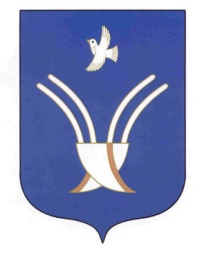     Совет  сельского поселения Юмашевский сельсоветмуниципального района Чекмагушевский район Республики Башкортостан